2018-1-EL01-KA229-047666_5 	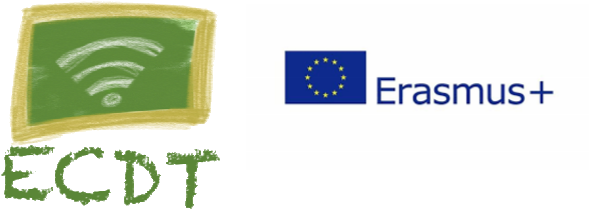 Escape Classroom – Digital Turn MONIKA URBAŃSKA-WOJTACHA, ENGLISH TEACHERSCENARIOTITLE:  All about Australia – news analysisSUBJECT: English/History/Science/GeographyCLASS: 7th grade and upNUMBER OF STUDENTS: 18TOTAL LEARNING TIME: 90 min.TEACHING OBJECTIVES AND EXPECTED RESULTS:At the end of the scenario students are expected to:	Develop their communicative competence, also in the form of discussionDevelop reading for gist and for detail Locate, collect, analyse and evaluate sources of scientific, geographic, historical, and social information and use them in solving problems and taking actionsValue scientific research Present and practise new vocabulary related to the topicPractice cooperating with each otherUse digital tools to present their work and gather informationBRIEF DESCRIPTIONWarm up:Teacher asks students what they have already known about Australia. Brainstorming different ideas and issues related to the country.Pre-speaking:Reading: students read the text about Australia Day (coursebook p.46) and match the headings with paragraphs. Students search for more information about Australia and current issues including Australian fires.https://screencast-o-matic.com/watch/cYVtqjwcPwhttp://www.orangesmile.com/travelguide/australia/country-maps.htmhttps://www.eslprintables.com/vocabulary_worksheets/countries_and_nationalities/australia/Australia_284908/https://kids.nationalgeographic.com/explore/countries/australia/https://www.nbcnews.com/science/environment/australia-fire-literally-so-are-its-climate-politics-n1104351Students watch the news about Australia massive bushfires fuelled by record-breaking temperatures and months of severe drought.https://www.youtube.com/watch?v=yNdWtNlJEzwSpeaking:Teacher continues the topic with this minds-on exercise that provides real-world interdisciplinary problems. He/She gives students a related questions to solve in teams (or individually). Students discuss how weather and atmosphere affect societies, looking into how climate influences labour, agriculture and cultural practices. Post-speaking: Students can deliver products that depict how weather has historically shaped life and ecology in the area in the form of multimedia presentation. They also make the quiz in pairs:https://www.eslprintables.com/vocabulary_worksheets/countries_and_nationalities/australia/Australia_Quiz_520698/